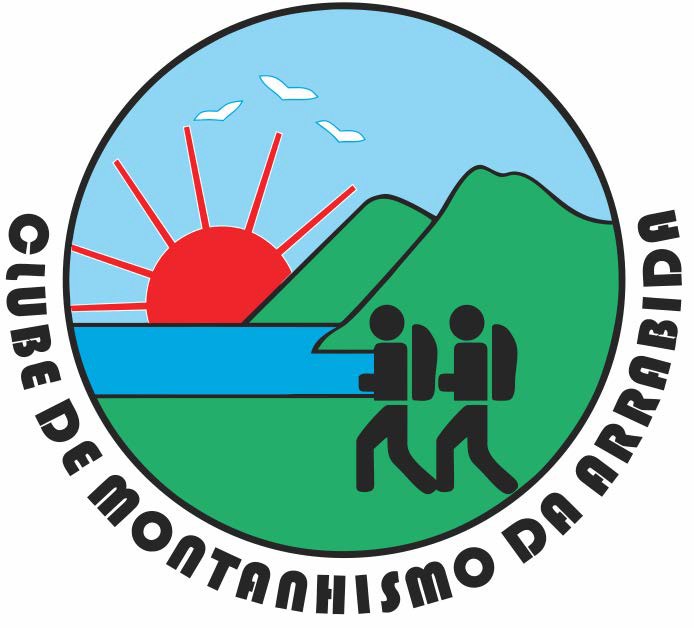 Ficha de Inscrição - Novo Sócio Jóia de Inscrição (7 €) + Quota Anual (20€) = 27€ Preencha a ficha directamente no Word, guarde e envie por email. Formas pagamento: Transferência bancária para o IBAN PT50.0036.0043.99100188754.87Cheque / ou pessoalmente na Sede do CMA ( quartas-feiras das 20h às 21h) Na transferência Bancária, envie o comprovativo com a sua identificação via e-mail. Envie por e-mail 2 fotografias tipo passe, digitalizadas (JPEG). O processo de inscrição pode também ser feito na Sede, às quartas feiras das 20h às 21h.Bem-vindo ao CMA!Preencha os seus dados:(a preencher pelos Serviços)A Direcção,Clube de Montanhismo da ArrábidaSede: Alameda do Pinheiro, n.º 12 (cave traseira) - 2910-636 – SETÚBALEndereço Postal :Apartado 238 - 2901-901 Setúbal Tel: 265 724 345 - Telem:óvel: 925 009 184www.cmarrabida.org  - Email: cma@cmarrabida.org - facebook: cmarrabida.orgNomeData nascimento/	/N.º BI / Cartão CidadãoN.º BI / Cartão CidadãoN.º BI / Cartão CidadãoN.º ContribuinteMoradaCódigo postal-LocalidadeLocalidadeTelemóvelTelefoneTelefoneEmailProfissãoLicença DesportivaModalidadeModalidadeModalidadeActividades / Modalidades de interesseOrientação EscaladaParapente MontanhismoParapente MontanhismoParapente MontanhismoPedestrianismo CursosActividades / Modalidades de interesseOutras Quais?Outras Quais?Outras Quais?Outras Quais?Outras Quais?Outras Quais?